Fragebogen zur Hundevermittlung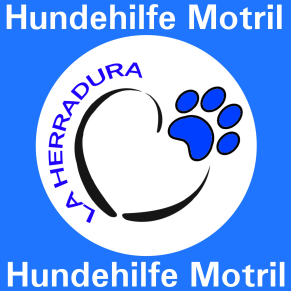 Liebe AdoptionsfamilieDie meisten unserer Schützlinge haben bereits Leid und Enttäuschungen erleben müssen. Wir suchen für unsere Hunde ein liebevolles, sicheres und endgültiges Zuhause. Wo sie in ihrer Eigenart angenommen und verstanden werden. Der Fragebogen hilft uns dabei einzuschätzen, welcher unserer Schützlinge bestmöglich zu ihnen passen könnte. Wir möchten Sie bitten, die nachfolgenden Fragen offen und ehrlich zu beantworten. Danke für ihr Verständnis !Ihre Daten:Identitätskarte, Pass oder Personalausweis ist nötig für den Vertragsabschluss und für die Chipregistration des Hundes.Fragebogen:Vielleicht sind schon einige Punkte in vorabgegangener Korrespondenz erwähnt worden, wir bitten sie jedoch im Fragebogen nochmal alle Fragen zu beantworten! (Für den Vorbesuch bei ihnen zu Hause, ist es ev. notwendig ihre Kontaktdaten weiterzugeben)Name:Strasse, Haus-Nr.:PLZ, Ort:Telefon:Mobil:Geburtsdatum / -ort:E-Mail:Identitätskarte- oder Pass-Nr.:Ausstellende Stadt / Gemeinde und Land:Haben sie einen Vormund / Beistand / Beirat oder desgleichen? Ja	 Nein   Wenn ja bitte dessen Kontaktdaten bekannt geben:Welcher Hund hat ihr Interesse geweckt?Aus welchem Grund?Ab wann könnten Sie den Hund bei sich aufnehmen?Wo leben sie ? Haus               	 Wohnung Eigentum      	 MieteIn welcher Umgebung leben sie: (ländlich, Innenstadt, Wohnviertel) Nähe Wald, Strasse, Bahn, Sonstiges …Wie gross ist Ihr Haus / Wohnung m2? Welche Etage? Gibt es eine Treppe? einen Lift?Wie gross ist der Aussenbereich  Balkon            Garten	Ist Ihr Garten komplett eingezäunt?Ist es geplant ? Ja	 Nein	  Ist geklärt, dass Sie einen Hund in der Wohnung halten dürfen? Wo darf sich der Hund im Haus/Wohnung aufhalten?Darf Ihr Hund nachts mit ins Schlafzimmer?Wenn nein , wo darf er schlafen?Haben Sie bereits Hundeerfahrung? Wie lange? Ja	 Nein	   Haben, oder hatten Sie bereits einen eigenen Hund? Wie lange? Ja	 Nein  Wenn ja, wo ist er? Was ist mit ihm passiert?Leben noch weitere Tiere in Ihrem Haushalt? welche? Ja	 Nein	  Soll der Hund rudeltauglich sein? Ja	 Nein	   Sind Sie berufstätig? Zu wieviel % ? Ja	 Nein	   Welchen Beruf üben Sie aus?
Wo arbeiten sie?An wie vielen Tagen/Woche?Leben Sie allein oder mit Partner? allein	 mit PartnerWelchen Beruf übt ihr Partner aus?Wo arbeitet er/sie?Haben sie/ihr Partner ein regelmässiges Einkommen?Sind alle Familienmitglieder mit der Adoption eines Hundes einverstanden?Wer ist die Hauptbezugsperson für den Hund?Haben Sie bedacht, dass das Tier auch Kosten verursachen wird? Mit welchen Kosten rechnen Sie pro Monat? Ja	 Nein	   Wie viele Stunden sind Sie täglich ausser Haus, inkl. Fahrweg?Wie lang muss der Hund täglich alleine sein?Wird der Hund tagsüber abgegeben?Wer kümmert sich sonst noch um den Hund? Nein		 Privat	 Hort Haben Sie Kinder? Wie alt sind diese? Ja	 Nein	   Haben Ihre Kinder/Partner bereits Erfahrung mit Hunden/Tieren? Ja	 Nein	   Sind die Kinder auch alleine mit dem Hund zu Hause ? wie oft und wie lange ?Ein Hund braucht viel Ruhezeiten , er benötigt einen ruhigen «ungestörten» Rückzugsort , können sie ihm das bieten?Sind Sie bereit, sollte ein Baby kommen, Hund und Kind gemeinsam aufwachsen zu lassen? Ja	 Nein	   Sind Sie bereit, ihren Hund zu impfen und vor Krankheiten zu schützen? Ja	 Nein	   Sind sie bereit, eine den Bedürfnissen des Hundes entsprechende Hundeschule/Welpenschule zu besuchen? Ja	 Nein	   Sollte der Hund längere Zeit brauchen um sich an die neue Lebenssituation zu gewöhnen, sind sie bereit dauerhaft daran zu arbeiten, sich auch Hilfe von Fachleuten zu holen? Ja	 NeinWas erwarten Sie von ihrem neuen Haustier, welche Anforderungen stellen Sie an das Tier?Haben sie geplant mit dem Hund eine Aktivität auszuführen?Wenn ja welche? Wie oft?Sind Sie eher der sportliche oder der gemütliche Typ?Besteht eine Allergie gegen Hundehaare? Ja	 Nein	Ist bei Ankunft des Hundes zur Eingewöhnungszeit Urlaub geplant? Ja	 Nein	Wie haben sie die Eingewöhnungszeit geplant?Wo ist der Hund untergebracht während ihrem Urlaub (bzw. bei Krankheit) sofern es nicht mitreist?Wie stellen Sie sich einen Tagesablauf mit ihrem Hund vor?Leiden Sie an einem Gebrechen, welches für die Wahl des passenden Hundes entscheidend sein könnte. Ja	 Nein		Sind Sie noch in Kontakt mit anderen Tiervermittlungen? Ja	 Nein   Lag/liegt ein Tierhalteverbot gegen sie oder ihren Partner/Familienmitglied vor?Wenn ja , aus welchem Grund?☐ Ja	☐ NeinHaben Sie schon einmal einen Hund abgeben müssen? Wenn ja , aus welchem Grund? Ja	 NeinWenn der Hund nach Deutschland oder in die Schweiz transportiert wird, sind Sie bereit ihn dort abzuholen? (bitte nur mit dem Auto) Ja	 NeinSpezielle Bemerkungen , was wäre sonst noch wichtig zu erwähnen ?Von der Vorkontrolle auszufüllen Datum:Name:  Bemerkungen :